ЗИМНЯЯ ШКОЛА«ЛИЧНОСТЬ. ИНТЕЛЛЕКТ. КУЛЬТУРА» (ЛИК)января 2021 г.10.00 Открытая лекция «Анализ модных тенденций одежды сезона осень-зима 20/21» Ведущий - доцент кафедры дизайна, художественного образования и технологий, член Союза дизайнеров РФ Людмила Николаевна Малявко.https://meet.jit.si/LoudLawsHearPredominantlyМода - явление, которое никого не оставляет равнодушным. Дома моды создают свои коллекции не в год их выпуска, а намного раньше, руководствуясь при этом исследованиями компаний по прогнозированию мировых модных тенденций. Они анализируют движение моды за многие десятилетия, выявляя существующие закономерности, а также учитывают современные тренды и интересы общества. В лекции будут проанализированы модные тенденции цвета, ассортиментного ряда, силуэта и будет дан текстильный прогноз. Особый интерес вызывает сопоставление коллекций ведущих модельеров и молодых дизайнеров, в том числе ЕГУ им. И.А. Бунина. Итак! Что будет в моде в год Быка? Ответ на этот вопрос готов дать в онлайн-трансляции ведущий специалист в области технической эстетики и дизайна. 11.00 Мастер-класс «Рождественское чудо»Ведущий - магистрант 2 курса Валерия Александровна Сёмина.https://meet.jit.si/FamousDestinationsEvaluateEverywhereНовый год, Рождество, снег за окном и блики от мерцающих гирлянд на стенах... В такие тёплые, уютные вечера и взрослые, и малыши ждут чего-то волшебного, доброго, праздничного. Мастер-класс «Рождественское чудо» погружает детей и их родителей в мир колядок, народной сказки, приобщает к истокам русской народной культуры, к празднику Рождества Христова.11.00 Онлайн-викторина «Туристские центры России»Ведущий - доцент кафедры туризма и гостиничного дела Марина Анатольевна Стрельникова.https://us04web.zoom.us/j/76642224446?pwd=c3MvTWN5M2NjTVQydUJlV0pVZEw1UT09Эта викторина - прекрасная возможность проверить свои знания о самых известных природных и историко-культурных достопримечательностях Российской Федерации. Тестирование проходит под девизом «Путешествуйте по России!».12.00 Научно-популярная лекция «Русская православная церковь в годы Великой Отечественной войны». Ведущий  - доцент кафедры истории и историко-культурного наследия Оксана Владимировна Клевцова. https://us04web.zoom.us/j/77816761243?pwd=anhBRndieVBhcW1rRCtwTlhIVlZMQT09января 2021 г.10.00 Мастер-класс «Арт-объект своими руками» Ведущие - доцент кафедры дизайна, художественного образования и технологий, член Союза дизайнеров РФ Григорий Алексеевич Новиков, доцент кафедры дизайна, художественного образования и технологий, член Союза дизайнеров РФ Ирина Валерьевна Новикова.https://meet.jit.si/UnnecessaryWinnersConceiveVanishinglyИскусство создавать креативные подарки, оригинальные предметы интерьера и декорировать обычные вещи доступно всем. Нужно только взять материалы, которые всегда под рукой, добавить фантазии и посетить онлайн-мастер-класс от специалистов, которые не только преподают основы художественного конструирования, но и украшают наш древний город ко всем праздничным мероприятиям. Мастер-класс посвящен рождественской тематике.  Подготовив бумагу, клей и ножницы, участники получат превосходные сувениры.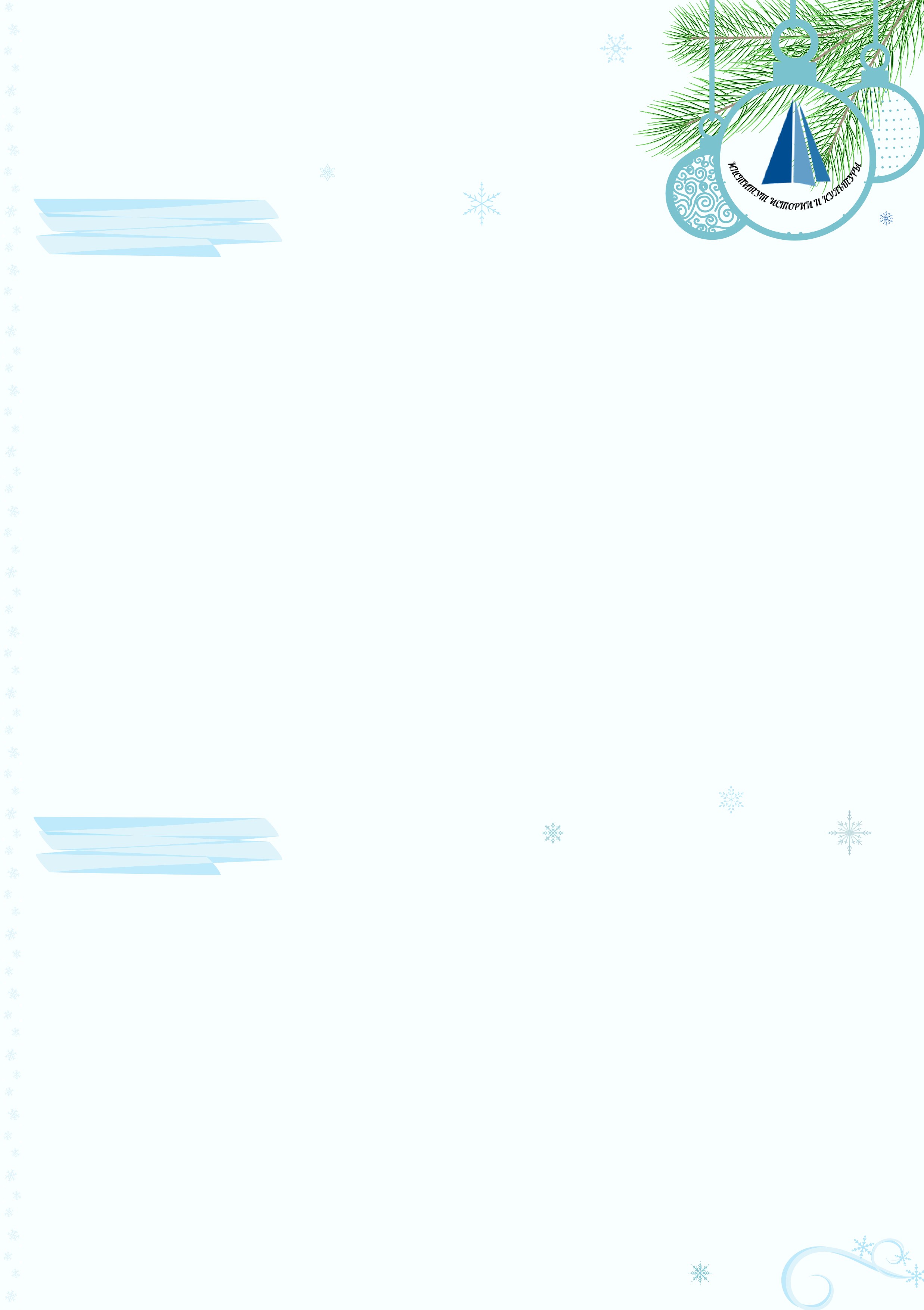 11.00 Мастер-класс «Вокально-речевой тренинг для детей и взрослых»Ведущий - доцент кафедры музыкального образования Ярослав Александрович Горбик.https://meet.jit.si/ConfusingReportersAccomplishCynicallyВ игровой форме дети и  родители  узнают возможности своего голоса и научатся им управлять, включая энергетические ресурсы организма.12.00 Научно-популярная видеолекция «Фальсификация истории и современное лженаучное знание». Ведущий  – заведующий кафедрой истории и историко-культурного наследия  доктор исторических наук Денис Александрович Ляпин. https://us04web.zoom.us/j/76200274665?pwd=aTE4WTMxZkxWMnY0Ri92elM4cWJ5UT09